.Dance starts with Lyrics after 16 countsLock step, Rock recover, Lock step, Rock recoverShuffle half turn, Shuffle half turn, Coaster Step, Step touch.Restart here 3rd wall (6 o’clock)Right Rock Recover Cross, Left Rock Recover Cross, Pivot ½ turn, Full turn,(opt 7&8& -  Rocking chair)Step touch, Step touch, Kick ball change, ¼ turn left.Tag:  4 counts:  3 o’clock wall 2nd timeSkate right, left, right ,leftLast Update - 13 May 2020Bluebird In My Heart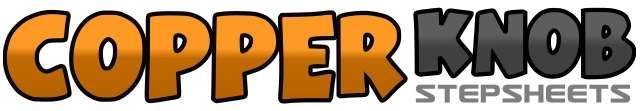 .......Count:32Wall:4Level:Improver.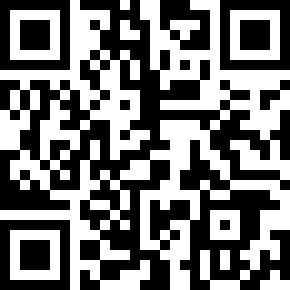 Choreographer:Mark Sandland (USA) & Linda Alfonsi (USA) - May 2020Mark Sandland (USA) & Linda Alfonsi (USA) - May 2020Mark Sandland (USA) & Linda Alfonsi (USA) - May 2020Mark Sandland (USA) & Linda Alfonsi (USA) - May 2020Mark Sandland (USA) & Linda Alfonsi (USA) - May 2020.Music:Bluebird - Miranda LambertBluebird - Miranda LambertBluebird - Miranda LambertBluebird - Miranda LambertBluebird - Miranda Lambert........1&2Step Right foot forward, step left foot behind right, step right foot forward (weight on right)3-4Rock forward on left foot, transfer weight back to right foot5&6Step Left foot forward, step right foot behind left, step forward left (weight on left)7-8Rock forward on right foot, transfer weight back to left foot1&2Step right foot ¼ turn to the right, step left foot next to right foot, step right foot ¼ to the right (weight on right, facing 6:00)3&4Step left foot into a ¼ to the right, step right foot next to left foot, step back left into ¼ turn right (weight on left facing 12:00)5&6Step back on right foot, step back left foot next to right (weight on left), step forward right (weight on right)7-8Step left foot to left side, touch right foot next to left (weight on left)1&2Step right foot to right side, transfer weight back to left, cross right foot over left (weight on right)3&4Step left foot to left side, transfer weight back to right, cross left foot over right foot (weight on left)5-6Step right foot forward, turn a ½ turn to the left, transfer weight to the left foot7-8Turn a ½ turn over left shoulder by stepping back on right foot, bring left foot around to continue ½ turn over left shoulder then step forward with left foot (weight on left).1-2Step right foot to right side, touch left foot next to right (weight on right)3-4Step left foot to left side, touch right foot next to left (weight on left)5&6Kick right foot forward, step back on the ball of R foot, step left foot in place.7-8Step right foot forward, turn ¼ left, transfer weight to left foot.1-2Slide right foot diagonally forward to right side, Slide left foot diagonally forward to left side3-4Repeat